Dodavatel:ZIEGLER ZZ s.r.o.
Husitská 48/50, 130 00 Praha 3
IČO: 25707311			Věc: Výměna armatur na TV a ÚTPopis: Tímto u Vás objednáváme výměnu armatur na TV a ÚT. Náklady:Celkem bez DPH 		67 730,00,- KčDPH 21%     		14 223,30,- Kč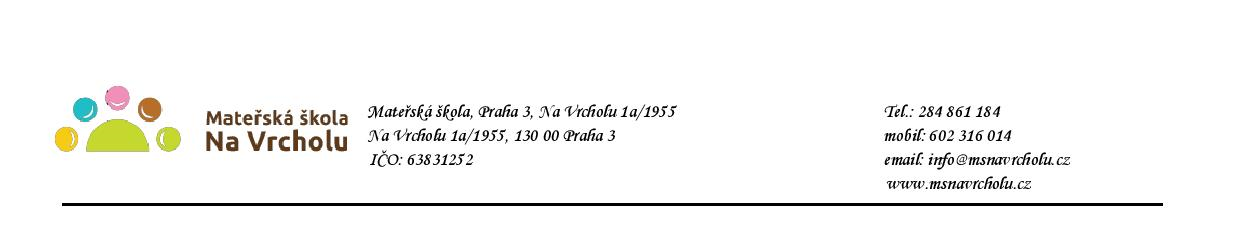 Objednávka bude uvedena v registru smluv v souladu s ustanovením § 5 zákona o registru smluv. Smlouva bude zveřejněna po anonymizaci provedené v souladu s platnými právními předpisy.V Praze …………….Mgr. Jana Vaníčkováředitelka školyPotvrzuji přijetí objednávky a souhlasím s uveřejněním v registru smluv.V…………………………dne…………………..PopisM.j.Množ.Cena/m.j.Cena/množ.zjištění závadysb11 200,001 200,00vypuštění a napuštění části systému ÚT a TVsb2480,00960,00ventil ÚT DN 25 vč. servopohonuks134 586,0034 586,00ventil TV DN 20ks117 796,0017 796,00podružný mtž materiálsb11 528,001 528,00el. odpojení a zapojení pohonůsb11 260,001 260,00dmtž a mtž prácesb18 400,008 400,00zprovoznění, odzkoušení funkcísb11 050,001 050,00technické zajištění zakázky, režieh1450,00450,00doprava, parkovnésb1500,00500,00